МУНИЦИПАЛЬНОЕ БЮДЖЕТНОЕ ОБЩЕОБРАЗОВАТЕЛЬНОЕ УЧРЕЖДЕНИЕ СРЕДНЯЯ ШКОЛА № 12«Веселый пластилин»Возраст обучающихся с 4-6 летСрок освоения: 1 годСрок действия программы: 2023-2024 г.Автор составитель:Койнова ЕленаВладимировна, педагог дополнительного образованияг. Сургут - 2023СодержаниеI. Целевой раздел1. Пояснительная записка………………………………………………………………………………………………………..31.1. Цель, задачи программы……………………………………………….................................................................................41.2. Принципы и подходы к формированию программы……………………………………………………………………...51.3. Нормативно-правовая база…………………………………………….................................................................................71.4. Методические рекомендации………………………………………………….…………………………………………....81.5. Предполагаемые результаты реализации программы………………………………………………………………….....121.6. Система контроля результативности программы…………………………………………………………………………13II. Содержательный раздел2.1. Описание образовательной деятельности…………………………………………………………………………………132.2. Учебно-тематическое планирование образовательной деятельности ……...…………………………………………...14III. Организационный раздел3.1. Материально-техническое обеспечение и особенности организации развивающей предметно – пространственной среды………………………………………………………………………………………………………………………………163.3. Информационные источники…………………………………………..…………………………………………………...16Приложение 1. Календарно-тематическое планирование образовательной деятельности (4-6 лет)...……………………..18I Целевой разделПояснительная запискаПластилинография («графия» – создавать, изображать, «пластилин» - материал, при помощи которого осуществляется исполнение замысла) – вид изобразительной деятельности, принципом которой является создание лепной картины с изображением полуобъемных предметов на горизонтальной поверхности. Исходя из данного направления, программа дополнительного образования «Веселый пластилин» направлена на ознакомление детей дошкольного возраста с нетрадиционной техникой работы изобразительной деятельности, в ходе которой будет уделено больше внимания на развитие мелкой моторики пальцев и кисти рук. Ведь в этом возрасте ребенок недостаточно подготовлен к усвоению учебной программы и у многих детей ослаблена мелкая моторика пальцев рук.Следующим направлением данной программы является развитие художественно-эстетического, творческого, креативного потенциала ребенка. Именно изобразительная продуктивная деятельность с использованием нетрадиционных техник является наиболее благоприятной для творческого развития способностей детей. Дошкольный возраст является наиболее актуальным для овладения различными видами деятельности, в том числе творческими.Актуальность Желание ребёнка самостоятельно выполнять те же действия, что и окружающие его люди, активно подражать всему, что делают взрослые, является новым свойством, которое появляется в детской психике в дошкольном периоде детства. Поддерживать желание создавать красивые картины, как у взрослых, при этом использовать техники доступные детям дошкольного возраста такую возможность даёт пластилинография, одновременно поддерживая и развивая интерес детей к изобразительной деятельности, а также способствуя познавательно-творческому и сенсомоторному развитию и социализации детей. Новизна программы «Весёлый пластилин» заключается в знакомстве и освоении детьми новых приёмов выполнения изобразительных работ в технике пластилинография на основе совершенствования навыков применения традиционных приёмов лепки.Отличительные особенности программы «Весёлый пластилин» заключаются в её ориентированности на повышение интереса детей дошкольного возраста к нетрадиционным техникам изобразительной деятельности, способствующим развитию мелкой моторики, пространственной ориентации, сенсомоторной координации.Возраст детей, участвующих в изобразительной деятельности: средний (4-5 лет). Срок реализации программы - 1 год.Дополнительные занятия проводятся в течение учебного года 1 раз в неделю, во второй половине дня, длительность занятия в группе детей среднего дошкольного возраста - 20 минут, группе детей старшего дошкольного возраста - 30 мин. Наполняемость группы: 10-14 детей.Форма проведения деятельности - интегрированные занятия. Образовательная деятельность содержит много познавательной информации, насыщена играми, игровыми ситуациями, физкультминутками. В итоге работы планируется оформление работ детей в форме выставки.Цели и задачи программыОсновная цель программы «Веселый пластилин»:Формирование ключевых компетенций, креативности и способов самостоятельной творческой деятельности дошкольников с помощью применения нетрадиционных художественных техник изобразительного искусства.Задачи программы дополнительного образования.Методические задачи:Дать представление о технике изобразительного искусства – пластилинографии; развивать умение детей создавать выразительные образы посредством объёма и цвета;Обучить приемам выполнения изобразительных работ в данной технике на основе совершенствования навыков применения традиционных приемов;Способствовать познавательно-творческому и сенсомоторному развитию, социализации детей;Расширять представления детей об окружающем мире природы;Прививать детям основы экологической культуры, бережного отношения к окружающей природе, развивать познавательные интересы к ней.Дидактические задачи:• Развитие познавательных процессов: воображения, памяти, мышления, памяти, восприятия;• Развитие мелкой моторики, пространственной ориентации, сенсомоторной координации;• Формирование способности приобретать и творчески использовать новые знания;• Совершенствовать умение планировать свою деятельность, прогнозировать и оценивать ее результаты, т.е. рефлексировать свою деятельность.1.2. Принципы и подходы к формированию программы поддержка разнообразия детства; сохранение уникальности и самоценности детства как важного этапа в общем развитии человека;понимание (рассмотрение) детства как периода жизни значимого самого по себе, без всяких условий; значимого тем, что происходит с ребенком сейчас, а не тем, что этот период есть период подготовки к следующему периоду;личностно-развивающий и гуманистический характер взаимодействия взрослых (родителей (законных представителей), педагогических и иных работников Учреждения) и детей;уважение личности ребенка;реализация программы в формах, специфических для детей данной возрастной группы, прежде всего, в форме игры, познавательной и исследовательской деятельности, в форме творческой активности, обеспечивающей техническое развитие ребенка.Дидактические принципы построения программы принцип развивающего образования, целью которого является развитие ребенка;сочетание принципа научной обоснованности и практической применимости (содержание программы должно соответствовать основным положениям возрастной психологии и дошкольной педагогики, при этом иметь возможность реализации в массовой практике дошкольного образования);принцип соответствия критериям полноты, необходимости и достаточности (позволяет решать поставленные цели и задачи только на необходимом и достаточном материале, максимально приближаться к разумному «минимуму»);принцип единства воспитательных, развивающих и обучающих целей и задач процесса образования детей дошкольного возраста, в процессе реализации которых формируются такие знания, умения и навыки, которые имеют непосредственное отношение к развитию детей дошкольного возраста;принцип интеграции образовательных областей в соответствии с возрастными возможностями и особенностями воспитанников, спецификой и возможностями образовательных областей;комплексно-тематический принцип построения образовательного процесса;принцип построения образовательного процесса на адекватных возрасту формах работы с детьми.Методологические подходы к формированию программы:1. Личностно-ориентированный подход:содействие и сотрудничество детей и взрослых, признание ребенка полноценным участником (субъектом) образовательных отношений;разностороннее, свободное и творческое развитие каждого ребенка, реализация их природного потенциала, обеспечение комфортных, бесконфликтных и безопасных условий развития воспитанников;целостное развитие дошкольников и готовность личности к дальнейшему развитию;поддержка инициативы детей в различных видах деятельности;психологическая защищенность ребенка, обеспечение эмоционального комфорта, создание условий для самореализации;развитие ребенка в соответствии с его склонностями, интересами и возможностями, создание условий для воспитания и обучения каждого воспитанника с учетом индивидуальных особенностей его развития (дифференциация и индивидуализация).2. Системно-деятельностный подход:построение образовательной деятельности на основе индивидуальных особенностей каждого ребенка, при котором сам ребенок становится активным в выборе содержания своего образования, становится субъектом образования;формирование познавательных интересов и познавательных действий ребенка в различных видах деятельности, организация детской деятельности, в процессе которой они самостоятельно делают «открытия», узнают новое путем решения проблемных задач;креативность – «выращивание» у обучающихся способности переносить полученные знания в ситуации самостоятельной деятельности, инициировать и поощрять потребность детей самостоятельно находить решения нестандартных задач и проблемных ситуаций;овладение культурой – приобщение обучающихся к социокультурным нормам, традициям семьи, общества, государства, обеспечить способность ребенка ориентироваться в мире и действовать (или вести себя) в соответствии с интересами и ожиданиями других людей, социальных групп, общества и человечества в целом.3. Индивидуальный подход к воспитанию и обучению дошкольника.Определяется как комплекс действий педагога, направленный на выбор методов, приемов и средств воспитания и обучения в соответствии с учетом индивидуального уровня подготовленности и уровнем развития способностей воспитанников. Он же предусматривает обеспеченность для каждого ребенка сохранения и укрепления здоровья, психического благополучия, полноценного физического воспитания. При этом индивидуальный подход предполагает, что педагогический процесс осуществляется с учетом индивидуальных особенностей воспитанников (темперамента, характера, способностей, склонностей, мотивов, интересов и пр.), в значительной мере влияющих на их поведение в различных жизненных ситуациях. Суть индивидуального подхода составляет гибкое использование педагогом различных форм и методов воздействия с целью достижения оптимальных результатов воспитательного и обучающего процесса по отношению к каждому ребенку. Нормативно-правовая база.Дополнительная общеразвивающая программа «Веселый пластилин» составлена в соответствии с нормативными правовыми документами, регламентирующими организацию образовательной деятельности по дополнительным общеобразовательным (общеразвивающим) программам в образовательных организациях:Федеральный уровень:Закон Российской Федерации от 29.12.2012 № 273-ФЗ «Об образовании в Российской Федерации» (с изменениями); Концепция развития дополнительного образования детей до 2023 года от 31.03.2022г. № 678-р Постановление Правительства РФ от 15.09.2020г. №1441 «Об утверждении правил оказания платных образовательных услуг»Приказ Министерства просвещения Российской Федерации от 09.11.2018 No196 «Об утверждении Порядка организации и осуществления образовательной деятельности по дополнительным общеобразовательным программам»СанПиН 1.2.3685-21 «Гигиенические нормативы и требования к обеспечению безопасности и (или) безвредности для человека факторов среды обитания», утвержденными постановлением главного санитарного врача от 28.01.2021 № 2, СП 2.4.3648-20 «Санитарно-эпидемиологические требования к организациям воспитания и обучения, отдыха и оздоровления детей и молодёжи»;Муниципальный уровень:образовательная программа дошкольного отделения МБОУ СОШ № 12 на 2022-2023 учебные годы.Вид реализуемой программы – дополнительная общеразвивающая программа.Методические рекомендации Рекомендации по организации работы в технике пластилинография:- во избежание деформации картины в качестве основы следует использовать плотный картон;- предотвратить появление на основе жирных пятен поможет нанесенная на нее клейкая пленка;- устранить ошибку, допущенную в процессе изображения объекта, можно, если нанести его контур под пленкой или специальным маркером;- покрытие пластилиновой картинки бесцветным лаком продлит ее "жизнь".При создании пластилиновых картин следует придерживаться следующей методики. В работе лучше всего использовать яркий, в меру мягкий материал, способный принимать заданную форму. Это позволит еще не окрепшим ручкам дошкольника создавать свои первые рисунки.Чтобы дети лучше усвоили и закрепили навыки, обучение следует проводить поэтапно: сначала важно научить надавливать на пластилин, затем размазывать его от центра к краям контура и в дальнейшем сочетать оба приема. Обучать пластилинографии нужно в порядке повышения уровня сложности: начинать лучше с простых картинок в младшем возрасте и постепенно переходить к созданию более сложных.I этап – подготовительный.Задачи:-освоить прием надавливания-освоить прием вдавливания-освоить прием размазывания пластилина подушечкой пальца;-освоить правильную постановку пальца;-освоить прием отщипывания маленького кусочка пластилина и скатывания шарика между пальчиками;-научиться работать в ограниченном пространстве.II этап – основной.Задачи:-научиться не выходить за контур рисунка;-научиться размазывать пластилин пальцем по всему рисунку (закрашивать);-научиться использовать вспомогательные предметы (косточки, перышки и т.д.);-научиться пользоваться специальной стекой-печаткой;-научиться аккуратно выполнять свои работы;-научиться действовать по образцу воспитателя и по его словесному указанию.III этап – итоговый.-уметь самостоятельно решать творческие задачи;-уметь самостоятельно выбирать рисунок для работы;Формировать личностное отношение к результатам своей работы.При лепке картин следует учитывать особенности работы с пластилином. Так, для получения нужного оттенка можно соединять пластилин различных цветов и сортов. Смешивать одновременно более двух цветов не рекомендуется.Для получения разнообразных оттенков дети осваивают прием вливания одного цвета в другой. Можно воспользоваться двумя способами. Первый – смешивать пластилин прямо на основе, накладывая мазки попеременно. Второй – взять несколько кусочков разноцветного пластилина, размять, перемешать в одном шарике и рисовать.Разнообразие способов нанесения пластилиновых мазков, их фактуры, цветового колорита способствует развитию фантазии дошкольников. В зависимости от замысла фактура мазков может напоминать шелк, стекло или керамику, выглядеть шероховатой или рельефной. Для того чтобы придать поверхности блеск, перед заглаживанием пластилина пальцы слегка смачивают в воде, но так, чтобы картонная основа не размокла. Чтобы поверхность картины выглядела шероховатой, используются различные способы нанесения изображения рельефных точек, штрихов, полосок, извилин или фигурных линий. Работать можно не только пальцами рук, но и стеками – специальными вспомогательными инструментами. Для изображения тонких пластилиновых нитей можно использовать пластмассовые шприцы без игл.Пластилиновая картина может состоять из шарообразных, сферических или цилиндрических кусочков либо мазков, и при визуальном восприятии выглядит как мозаика.В процессе обучения детей пластилинографии важно подкреплять их уверенность в собственных силах и поощрять даже за небольшие успехи в освоении новой техники. Творчество должно доставлять дошкольникам радость общения, познания, труда, игры, отдыха. Опыт совместной работы помогает установить взаимоотношения со сверстниками, формирует чувство ответственности друг перед другом. Материалы для создания пластилиновой картины:- картон с контурным рисунком;- набор пластилина;- салфетка для рук;- стеки;- бросовый и природный материалы.Чтобы повысить интерес детей к результатам своего труда, следует использовать игровые мотивации. Так, в конце занятия педагог может предложить им обыграть свою поделку, задать наводящие вопросы. Использование в игре диалога позволяет развивать речь дошкольников, коммуникативные и творческие способности, облегчает им общение друг с другом.Работа с пластилином занимает много времени, требует внимания и усидчивости, поэтому в середине занятия необходимо проводить физкультурные минутки. Еще один важный момент – благоприятный эмоциональный настрой не только воспитателей, но и детей. Условием успешной работы является оригинальность заданий, формулировка которых становится стимулом к творчеству.Таким образом, организация работы по созданию продуктов детского творчества в технике пластилинография позволяет решать не только практические, но и воспитательные и-образовательные задачи, способствует всестороннему развитию личности ребенка. В игровой форме дети учатся выделять в своих художественных работах главный замысел и оттенять второстепенные детали. Дошкольники получают знания, умения и навыки, знакомятся с миром предметов в процессе частичного использования бросового материала. При этом расширяются возможности изобразительной деятельности детей, раскрываются методы обучения основным правилам, приемам и средствам композиции.Методологическая основаЛ. С. Выготский «Творчество и воображение»Л. С. Выготский «Психология искусства»Программное обеспечение:- Т. С. Комарова «Школа эстетического воспитания» - М.: Мозаика-Синтез, 2006- Г. Н. Давыдова «Детский дизайн пластилинография» - Скрипторий 2003, 20131.5. Предполагаемые результаты реализации программы:К концу обучения ребенком освоены основные нетрадиционные художественные техники изобразительного искусства:овладевает основными навыками и умениями лепить предметы разной формы;создает небольшие сюжетные композиции, передавая пропорции, позы и движения фигур;развивает мелкую моторику пальцев;сохраняет интерес к занятию.К концу обучения у ребенка сформированы ключевые компетенции, креативности и способы самостоятельной творческой деятельности.Система контроля результативности программыФормы и методы контроляДиагностика в виде лепной картинки (2 раза в год) в начале года и в конце.Метод наблюдения (на занятиях).Участие в выставках детского сада, а также городских выставках. Выставки на родительских собраниях.Диагностика уровняразвития художественно - творческих способностей.II. СОДЕРЖАТЕЛЬНЫЙ РАЗДЕЛ.2.1. Описание образовательной деятельностиПрограмма составлена с учетом реализации межпредметных связей по разделам:1. «Развитие речи». Используется прием комментированной работы. В процессе обыгрывания сюжета и самой работы ведется непрерывный разговор с детьми, дети друг с другом обсуждают свои действия рисования. Подразумевается использование художественного слова: потешек, загадок. Выполняя практические действия, воспитанники способны усвоить много новых слов и выражений активного и пассивного словаря детей, развитие коммуникативной функции речи, развитие связной речи.2. «Ознакомление с окружающим». Для занятия по изо-деятельности подбираются сюжеты близкие опыту ребенка, позволяют уточнить уже усвоенные им знания, расширить их, применить первые варианты обобщения. Так дети узнают о различных явлениях природы, о жизни людей, о жизни животных.3. «Сенсорное воспитание». Непосредственно образовательная деятельность способствует усвоению знаний о цвете, величине, форме, количестве предметов и их пространственном расположении.4. «Музыкальное воспитание». Рисование по передаче восприятия музыкальных произведений. Использование работ детей в оформлении к праздникам, музыкального оформления для создания настроения и лучшего понимания образа, выражения собственных чувств.5. «Физическая культура». Использование физминуток, пальчиковой гимнастики, работа по охране зрения и предупреждению нарушения осанки. Механизм реализации проекта.2.2. Учебно – тематический планIII. ОРГАНИЗАЦИОННЫЙ РАЗДЕЛ3.1. Материально-техническое обеспечение и особенности организации развивающей предметно-пространственной средыДля реализации программы «Весёлый пластилин» оборудован кабинет с индивидуальными рабочими местами для каждого ребёнка группы, с учётом возрастных и физиологических особенностей обучающихся. Для воспроизведения музыкальных композиций и наглядного материала кабинет оснащён мультимедийным комплексом, включающим в себя стационарный компьютер с выходом в Интернет, мультимедийный проектор, интерактивную доску.3.2. Информационные источникиСписок литературы:1.  Давыдова Г.Н. «Пластилинография» - 1,2. – М.: Издательство «Скрипторий 2003г», 2015.2. Давыдова Г.Н. «Детский дизайн» Пластилинография- М.: Издательство «Скрипторий 2003г», 2008.3.  Кард В., Петров С. «Сказки из пластилина» - ЗАО «Валери СПб», 1997 – 160 с.») (Серия «Учить и воспитывать, развлекая)4.  Горичева В.С. , Нагибина М.И. «Сказку сделаем из глины, теста, снега, пластилина» - Ярославль: «Академия развития», 1998г.5. Комарова Т.С.  Изобразительная деятельность в детском саду. Программа и методические рекомендации. – М.: Мозаика-Синтез, 2006. – 192с.6.Лыкова И.А. Я Будущий скульптор. – М.: ООО ТД «Издательство Мир книги», 2008г. – 48 с. – илл.7. Халезова Н.Б. Лепка в детском саду.: Кн. Для воспитателя дет. сада. 1986. – 144 ил.Список литературы, рекомендуемый для детей, родителей.1.  Г.Н. Давыдова, Нетрадиционные техники рисования в детском саду, Москва 2008; 2.  Е. Данкевич, Пластилиновый мир, Санкт-Петербург 1998;3. Рожкова Е.Е. Изобразительное искусство в ДОУ: Из опыта работы. – М.: Просвещение, 1980.-96 с.;4. Т.Н. Доронова Обучение детей 2-4 лет рисованию, лепки, аппликации в игре, М.;5. К.К. Утробина, увлекательное рисование методом «тычка» с детьми 3-7 лет, Москва 2005;  6. Н.В. Дубровская, рисунки из ладошки, Санкт-Петербург 2006;  7. Ольга Средина, превращение ладошки, Юрюзань; 8.  Давыдова Г.Н. «Пластилинография» - 1,2. – М.: Издательство «Скрипторий 2003г», 2006.9. Давыдова Г.Н. «Детский дизайн» Пластилинография- М.: Издательство «Скрипторий 2003г», 2008.10.  Кард В., Петров С. «Сказки из пластилина» - ЗАО «Валери СПб», 1997 – 160 с.») (Серия «Учить и воспитывать, развлекая)11.  Горичева В.С., Нагибина М.И. «Сказку сделаем из глины, теста, снега, пластилина» - Ярославль: «Академия развития», 1998г.Приложение 1Календарно-тематический план занятий по пластилинографии с детьми 4-6 лет.Согласовано на педагогическом совете Протокол от 31 августа 2023 г. №1с учётом мнения УСпротокол от 31.08. 2023г. № 1УтверждаюДиректор МБОУ СШ №12И.Н.Джафарова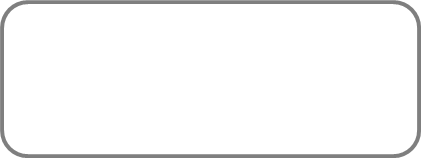     Подписано электронной подписью   Сертификат:   00EFBB42A7085C909206D4C0832DEA24C1   Владелец:   Джафарова Инна Николаевна   Действителен: 15.12.2022 по 09.03.2024Дополнительная образовательная общеразвивающаяпрограмма художественного направленияКритерии(индикаторы) Высокий уровень Средний уровеньНизкий уровеньТворческая активность.Повышенный интерес, творческая активность. Ребенок активен, есть интерес к данному виду деятельности, но выполняет работу по указанию педагогаРебенок не активен, выполняет работу без особого желания.Новизна, оригинальность.Субъективная новизна, оригинальность и вариативность как способов решения творческой задачи, так и результата детского творчества. «индивидуальный» почерк детской продукции.Ребёнок правильно выполняет задание, внесение новых замыслов случайно, с подсказками педагога.Нет новизны и оригинальности в работе, выполняет задание по образцу, с ошибками.Сенсорные способности(чувство цвета, формы).Форма передана точно. Разнообразие цветовой гаммы, передан реальный цвет, выразительность изображения.Есть незначительные искажения. Отступления от окраски.Форма не удалась, искажения значительные. Безразличие к цвету, одноцветность.Композиция. По всей плоскости листа, соблюдается пропорциональность между предметами.На полосе листа с незначительными элементами.Не продуманно, носит случайный характер.Общая ручная умелость.Хорошо развита моторика рук, аккуратность. Ручная умелость развита.Слабо развита моторика рук. СамостоятельностьВыполняет задание самостоятельно, без помощи. Ребенок самостоятельно выбирает тему, замысел, умеет планировать свои действия, выбирать выразительные средства, доводить начатое дело до конца.Требуется незначительная помощь.Не может самостоятельно выполнять задания, без помощи педагога, необходима поддержка и стимуляция.№ разделаРаздел. Количество часов (4-5)Количество часов (4-5)Количество часов (6-7)Количество часов (6-7)№ разделаРаздел. ТеоретическиеПрактическиеТеоретическиеПрактическиеРаздел: Смотрим, слушаем, запоминаем.2-1-Раздел: Подводный мир.-5-2Раздел: Подарки осени.-3-5Раздел: Предметы вокруг нас.-1-4Раздел: Животные.-5-3Раздел: Рисование по замыслу.---5Раздел: Зимние забавы.-3-3Раздел: Растения.-2-5Раздел: Насекомые.-6-2Раздел: Птицы.-4-1Раздел: Времена года.-3-3Всего: 232133Всего: 34343434НеделяТемаПрограммное содержаниеОписание темы (теория и практика)Кол-во часовДатапо плануДатапо фактуСентябрьСентябрьСентябрьСентябрьСентябрьСентябрьСентябрь2-яЗнакомство детей с пластилинографиейУглублять знания детей работать с пластилином на горизонтальной поверхности. Расширять представление детей о пластилинографии1. Беседа о пластилинографии2. Показ воспитателем готовых работ, с использованием данной технике, с отражением выпуклых объемных изображений на горизонтальной поверхности3. Выполнение работы детьми с использованием некоторых приемов лепки 4. Индивидуальная помощь детям5. Итог и анализ занятия114.09.3-яВолшебная корзиночкаСформировать у детей обобщённое представление об овощах.Развивать умения создавать лепную картину с выпуклым изображением корзины с овощами, умение лепить корзину с овощами, из нескольких деталей, стараясь четко передать сходство с настоящими овощами1.Беседа с детьми об овощах.2. Рассматривание иллюстраций, муляжей3. Загадывание загадки об овощах.4. Физкультминутка «Пальчиковая гимнастика»5. Выполнение работы воспитателем с использованием разных приемов лепки6. Выполнение работ детьми7. Индивидуальная помощь детям8. Итог занятия9. Оформление совместной работы121.09.4-яГроздь рябиныСформировать у детей обобщённое представление о ягодах.Ознакомить детей с техникой пластилинографии, приемами выполнение декоративных налепов разной формы1.Беседа с детьми о ягодах.2. Рассматривание иллюстраций, муляжей3. Загадывание загадки о ягодах4. Физкультминутка «Пальчиковая гимнастика»5. Выполнение работы воспитателем с использованием разных приемов лепки6. Выполнение работ детьми7. Индивидуальная помощь детям8.Итог занятия9. Оформление совместной работы128.09ОктябрьОктябрьОктябрьОктябрьОктябрьОктябрьОктябрь1-яГроздь рябины(2 занятие)Сформировать у детей обобщённое представление о фруктах.Ознакомить детей с техникой пластилинографии, приемами выполнение декоративных налепов разной формы1.Беседа с детьми о фруктах.2. Рассматривание иллюстраций, муляжей3. Загадывание загадки о фруктах4. Физкультминутка «Пальчиковая гимнастика»5. Выполнение работы воспитателем с использованием разных приемов лепки6. Выполнение работ детьми7. Индивидуальная помощь детям8.Итог занятия9. Оформление совместной работы105.102-яКругом цветные зонтики раскрылись под дождемРазвивать умение детей делать фон для работы, использовать приемы лепки раскатывание, круговыми и прямыми движениями, сглаживание, сплющивание)1. Беседа с детьми о зонтах.2. Рассматривание иллюстраций.3. Загадывание загадки о зонте.4. Физкультминутка «Пальчиковая гимнастика»5. Выполнение работы воспитателем с использованием разных приемов лепки6. Выполнение работ детьми7. Индивидуальная помощь детям8. Итог занятия9. Оформление совместной работы112.103-яОсень золотаяЗакрепление умений и навыков работы с пластилином: раскатывание, сплющивание, размазывание используемого материала на основу, разглаживание готовой поверхности.1. Беседа об осенних приметах.2. Игра «Кто больше назовет?»3. Рассказ воспитателя о цвете, его гармонии в жизни природы.4. Рассказы детей о впечатлениях, полученных от красоты осени.119.104-яРазные деревья осеньюРазвивать умения передавать в работе характерные особенности внешнего строения разных деревьев посредством пластилинографии. Расширять знания детей лепить деревья, используя приемы лепки раскатывания круговыми и прямыми движениями, сглаживания, сплющивания1.Чтение стихотворения об осени2.Беседа на тему: «Осень», рассматривание иллюстраций с изображением осенних деревьев3. Физкультминутка «Осенний лес»4.Показ готового образца5.Выполнение воспитателем работы с использованием приемов лепки6.Подготовка фона, индивидуальная помощь воспитателем7.Выполнение работ детьми8.Индивидуальная помощь детям9.Итог занятия126.10.НоябрьНоябрьНоябрьНоябрьНоябрьНоябрьНоябрь1-яОсенние листочкиРазвивать умения детей изображать листья, используя пластилин.Продолжать формировать желание детей лепить листья, используя ранее изученные приемы лепкиРазвивать интерес к изобразительной деятельности.1.Беседа с детьми на тему: «Осенний листопад»2.Рассматривание иллюстраций3. Чтение стихотворения: «Листопад»4.Физкультминутка «Листопад»5.Подготовка фона 6.Выполнение работы воспитателем с использованием приемов лепки7.Выполнение работ детьми8. Индивидуальная помощь детям9. Итог занятия10. Оформление совместной работы: «Листопад»102.11.2-я Бабочки         Расширять знания и представления детей об особенностях внешнего вида бабочки.Углублять знания детей наносить мазки пластилином, плавно «вливая» одни цвет в другой на границе их соединения. Познакомить с симметрией на примере бабочки1.Беседа с детьми на тему: «Насекомые». Рассматривание иллюстраций «Насекомые»2.Познакомить с бабочками: их строением, разнообразной окраской 3.Рассказывание сказки: «Как бабочка стала разноцветной»4.Физкультминутка «Бабочки летят»5.Подготовка контура бабочки6.Показ готового образца7. Выполнение работы воспитателем с использованием различных приемов лепки8. Выполнение работы детьми9. Индивидуальная помощь детям10. Итог занятия11. Совместная работа детей: «Зеленый луг»209.11.3-яЧервячок в яблочкеПродолжать углублять умение работать с пластилином, использовать его свойства при раскатывании, сплющивании, разглаживании поверхности в создаваемых объектах.Формировать интерес детей к занятию.1.Загадывание загадки про яблоко. 2.Рассказ «Как червячок оказался внутри яблочка»3.Физкультминутка «Червячки»4. Подготовка фона: поделка червячка5. Выполнение работы воспитателем с использованием разных приемов лепки6.Выполнение работ детьми7. Индивидуальная помощь детям8.Итог занятия9. Оформление выставки из полученных работ116.11.4-яЖивые яблочки на веткахРасширять представление детей о зимующих птицах, об условиях их обитания о роли человека в жизни птиц. Формировать умение изображать снегирей из отдельных деталей, на горизонтальной поверхности, с помощью пластилина используя, имеющиеся приемы лепки (раскатывания, сплющивания и т.д.)1.Чтение стихотворения Т. Белозерова «Снегири». 2. Рассмотреть иллюстрации «Снегири» 3. Физкультминутка «Снегири»4.Подготовка веточки для снегирей, подготовка фона5. Выполнение работы воспитателем с использованием разных приемов лепки6. Выполнение работ детьми7. Индивидуальная помощь детям8. Итог занятия9. Оформление выставки из полученных работ123.11.ДекабрьДекабрьДекабрьДекабрьДекабрьДекабрьДекабрь1-яПушистый снегФормировать умения детей изображать ветку цветущего дерева, с помощью пластилина. Закреплять умения детей использовать приемы лепки, создавая объемное изображение ветки цветущего дерева на картонеРасширять знания детей о природе.1.Загадывание загадки2.Слушание весенней истории 3.Физкультминутка «Снег идет»4.Подготовка фона – веточки5. Выполнение воспитателем с использованием разных приемов лепки6. Выполнение работ детьми7. Индивидуальная помощь детям8. Итог занятия9. Оформление совместной работы.107.12.2-яНовогодняя елкаЗакреплять умение лепить елку, используя разные приемы лепки (раскатывание круговыми движениями, сглаживание).Воспитывать эмоциональную отзывчивость к событиям, происходящим в жизни детей в определенное время года.1.Беседа с детьми о празднике Новый год2. Рассматривание иллюстраций.3.Загадывание загадки4. Физкультминутка «Пальчиковая гимнастика»5. Выполнение работы воспитателем с использованием разных приемов лепки6.Выполнение работ детьми7. Индивидуальная помощь детям8.Итог занятия9. Оформление совместной работы «Новогодняя елка»114.12.3-4Снеговик Продолжать формировать навыки детей изображать снеговика, передавать особенности внешнего вида (строение туловища, головы, рук), лепить объекты из отдельных деталейЗакреплять навыки раскатывания, сплющивания. Воспитывать умение детей получать удовольствие от проделанной работы1.Загадывание загадки о снеговике2.Рассматривание иллюстраций о зиме3.Беседа с детьми о снеговике4.Чтение стихотворения: «Снеговик».5.Физкультминутка «Снеговики»6.Подготовка фона7.Показ готового образца8. Выполнение работы воспитателем с использованием разных приемов лепки9. Выполнение работы детьми10. Индивидуальная помощь детям11 Итог занятия12. Оформление выставки из индивидуальных работ детей221.12.28.12.ЯнварьЯнварьЯнварьЯнварьЯнварьЯнварьЯнварь2-яПингвины на льдинкеПознакомить детей с представителем животного мира самой холодной природной хоны – пингвиномОбогащать умение делать заготовки для фона из колбасок и шариков, путем раскатывания круговыми и прямыми движениями. Развивать творческое воображение.Воспитывать любовь к животным1.Рассматривание иллюстраций животных (медведь, волк, жираф, пингвины, коровы)2. Игра «Кто лишний»3.Чтение стихотворение С. Маршака «Пингвины».4.Рассказ воспитателя о пингвинах5.Физкультминутка «Пингвины»6.Подготовка фона: волны – короткие колбаски синего цвета, линия горизонта – длинная белая колбаска, северное сияние – разноцветные колбаски, выложенные рядами в виде линий7. Показ готового образца8. Выполнение работы воспитателем с использованием разных приемов лепки9.Выполнение работы детьми10.Индивидуальная помощь детям11. Итог и анализ занятия111.01.3-4Кашалотик, кашалотДать детям представление о разнообразии животного мира, познакомить с большим представителем водной среды. Формировать умение детей лепить кашалота, скатывая шарик, сплющивая его и придавая ему слегка вытянутую форму. Воспитывать интерес к морским обитателям1.Загадывание загадки о кашалоте2.Рассмотреть иллюстрации 3. Рассказ воспитателя о ките. 4.Игра: «Морские приключения» 5.Подготовка морского сюжета6.Показ готового образца7. Выполнение работы воспитателем с использованием разных приемов лепки8.Выполнение работы детьми9.Индивидуальная помощь10. Итог занятия11. Совместная работа детей: «На волнах»218.01.25.01.ФевральФевральФевральФевральФевральФевральФевраль1-2ОсьминогПознакомить детей с представителями морского дна, рассказывать об их особенностях, о приспособленности к жизни в водной среде. Продолжать формировать умение придумывать композицию, посторонние изображения. Расширять умение детей как создавать фон для будущего осьминога, используя пластилин (размазывание, сплющивание)1.Беседа с детьми на тему: «Обитатель морского дна - осьминог»2.Чтение стихотворения Э. Успенского «Жил осьминог»3. Познакомить с осьминогом их строением, местом обитания4. Физкультминутка «Осьминоги»5.Подготовка морского дна.6. Показ готового образца7. Выполнение работы воспитателем с использованием разных приемов лепки8. Выполнение работы детьми9. Индивидуальная помощь детям10. Итог и анализ занятия201.02.08.02.3-яПодводный мирУточнить и расширить знания детей о подводном мире, о многообразии его обитателей.Углублять знания создавать выразительный и интересный сюжет в полуобъёме, используя нетрадиционную технику рисования пластилином.Совершенствовать технические и изобразительные навыки и умения, использовать бросовый материал.1.Беседа с детьми на тему: «Подводный мир». 2.Рассматривание иллюстраций3. Рассказ воспитателя о подводном мире4.Физкультминутка «Море волнуется»5.Подготовка морского дна6. Показ готового образца7. Выполнение работы воспитателем с использованием разных приемов лепки 8. Выполнение работы детьми9. Индивидуальная помощь детям10. Итог и анализ занятия11. Оформление совместной работы «Подводный мир»115.02.4-яКошка Формировать навыки предавать строение фигуры кошки, разные положения туловища животного, закрепить приемы изображения предмета из отдельных частей, используя приемы лепки (раскатывания, сплющивания, сглаживание). Развивать любознательность. Воспитывать любовь к животным бережное отношение к братьям меньшим.1.Загадывание загадки2.Беседа с детьми о кошках3.Рассказ воспитателя о кошках.4.Чтение рассказа: «Три котёнка»5.Физкультминутка: «Кот и мыши»6.Подготовка фона: коврик, клубочек, мышка7.Показ готового образца8. Выполнение работы воспитателем с использованием разных приемов лепки9. Выполнение работы детьми10. Индивидуальная помощь детям11 Итог занятия12. Оформление выставки из индивидуальных работ детей122.02.МартМартМартМартМартМартМарт1-2Три поросенкаПродолжать формировать умения расплющивать шарик в любом месте основы, сглаживания ножек и туловища и закручивать спиральку. Развивать мелкую моторику рук.Воспитывать интерес к занятию.1.Игра «Узнай по голосу»2.Загадывание загадок о животных3.Чтение стихотворения: «Чумазый поросёнок»4.Физкультминутка «Поросятки»5.Подготовка фона: цветы на полянке, разноцветные шарики, расплющенные вокруг шарики – серединки6. Показ готового образца7. Выполнение работы воспитателем8.Выполнение работы детьми9.Индивидуальная помощь детям10. Итог занятия201.03.15.03.3-4ЛебедиФормировать умение детей преобразовывать шар в овал, расплющивать его, сохраняя исходную форму. Скатывать колбаску с заостренным концом, выгнуть дугой. Развивать навыки пластилинографииРасширять представление детей о повадках лебедя.1.Прослушивание р.н.п. «Лебедь».2.Рассматривание статуэтки «Лебедь»3.Рассказ воспитателя о лебедях4.Физкультминутка «Лебеди»5.Подготовка фона: линия берега, волны – короткие колбаски синего цвета, произвольно изогнутые на поверхности озера6.  Показ готового образца7. Выполнение работы воспитателем с использованием разных приемов лепки8.Выполнение работы детьми9.Индивидуальная помощь детям10. Итог и анализ занятия222.03.29.03.АпрельАпрельАпрельАпрельАпрельАпрельАпрель1-2Мишка косолапыйПродолжать развивать умение детей изображать фигуру медведя способом пластилинографии, передавая строение тела животного, пропорции и характерные детали. Закреплять умение аккуратно соединять части в единое целое путем промазывания, сглаживания.Углублять знания детей к обитателям леса1.Беседа о диких животных.2.Чтение рассказа В. Бианки «Купание медвежат», Е. Чарушина «Медведь и медвежата».3.Чтение стихотворения в стихах. Беседа с детьми о животном. 4.Физкультминутка в «Три медведя»5. Подготовка фона.6.Показ готового образца7. Исполнение работы воспитателем8.Выполнение работы детьми9.Индивидуальная помощь10. Итог занятия205.04.12.04.3-4ЁжикЗакреплять познавательный интерес к природеРазвивать желание детей лепить ежа, старясь передать точную форму, изображения мелких деталей объекта, используя ранее изученные приемы лепки (сглаживание, раскатывание круговыми и прямыми движениями, сплющивание). Воспитывать интерес к диким животным1.Отгадывание загадки про ёжика2.Рассказ детей, кто знает, как он выглядит, дополнить рассказы детей3.Чтение стихотворения о том, как еж устраивает свое жилище на зиму4.Физкультминутка «Ежики на прогулке»5. Подготовка фона.6. Показ готового образца7. Исполнение работы воспитателем8.Выполнение работы детьми9.Индивидуальная помощь10. Итог занятия11. Совместная работа «Лесная поляна»219.04.26.04.МайМайМайМайМайМайМай1-2Божьи коровки на ромашкеОбобщать представления детей передавать особенности внешнего вида божьи коровки, используя ранее изученные приемы лепки (раскатывания, сглаживания, сплющивания). Закреплять знания и представления об особенностях внешнего вида насекомых. Развивать творческие способности у детей.Воспитывать интерес к окружающему миру, формировать бережное отношение к насекомым1.Загадывание загадки2.Рассмотривание иллюстрацию «Жуки» 3.Рассказ воспитателя о божьей коровке4.Прочитать детям стихотворение А. Усачева «Божья коровка»5.Подготовка ромашек и фона к занятию6. Физкультминутка «Ромашки» 7.Выполнение работы воспитателем с использованием разных приемов лепки8.Выполнение работ детьми9.Индивидуальная помощь детям10.Итог занятия11.Оформление выставки из полученных работ203.0510.05.3-яОдуванчики – цветы, словно солнышко желтыФормировать способность создавать образы растений в нетрадиционные техники исполнения -пластилинографии, используя имеющиеся навыки и умения работы с пластилином (сглаживания, сплющивания, раскатывания круговыми и прямыми движениями)Продолжать расширять кругозор и знания детей о природе.Развивать пространственные представления. Воспитывать интерес к окружающему миру, формировать представления о природе.1.Чтение произведения М. Пришвина «Золотой луг»2.Рассказ воспитателя об одуванчиках3.Физкультминутка «Одуванчики»4.Подготовка фона: граница зелени 5.Пальчиковая гимнастика6.Выполнение работы воспитателем с использованием разных приемов лепки7. Выполнение работ детьми8. Индивидуальная помощь детям9. Итог занятия10.Оформление выставки полученных работ117.05.4Чему мы научились за год?Закрепить умения, навыки изобразительной деятельности. Повторить знания, полученные в ходе занятий. Углублять знания делать выводы, получать удовольствие от полученных результатов.1.Беседа на тему: «Что мы умеем делать из пластилина?»2.Рассказ детей о том, что мы делали3.Рассматривание индивидуальных работ детей4. Рассказы детей о понравившихся работах5.Ответы детей, дополнение ответов воспитателем6.Итог занятия7. Совместная работа «Чему научились за год»124.05.ИТОГО: 34 часаИТОГО: 34 часаИТОГО: 34 часаИТОГО: 34 часаИТОГО: 34 часаИТОГО: 34 часаИТОГО: 34 часа